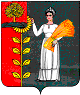 СОВЕТ ДЕПУТАТОВ СЕЛЬСКОГО ПОСЕЛЕНИЯ ПЕТРОВСКИЙ СЕЛЬСОВЕТ Добринского муниципального района Липецкой области 60-я сессия Р Е Ш Е Н И Е       01.10.2013г.                        п. свх. Петровский                             №  130–рс   О признании утратившими силу некоторых решений Совета депутатов сельского поселения Петровский сельсовет   В связи с приведением в соответствие действующему законодательству Российской Федерации нормативно-правовых актов Петровского сельского СоветаРЕШИЛ:Признать утратившими силу решения:-от 17.11.2005г. «Об утверждении порядка формирования, использования и контроля за использование муниципального заказа».-№28-рс от 24.04.2006г. «Об освобождении от налогообложения».-№30-рс от 05.06.2006г. «О формировании ревизионной комиссии сельского поселения Петровский сельсовет».-№44-рс от 21.11.2006г. «Об освобождении от налогообложения».-№47-рс от 23.01.2007г. «О внесении изменений в решение 8-й сессии Совета депутатов третьего созыва сельского поселения Петровский сельсовет №23-рс от 08.08.2006г. «Об утверждении Порядка предоставления сведений о кадастровой стоимости земельных участков».-№58-рс Рассмтрение протеста прокуратуры Добринского района на решение Совета депутатов третьего созыва сельского поселения Петровский сельсовет №41 от 21.11.2006г. «Об утверждении порядка рассмотрения обращений граждан в органы местного самоуправления сельского поселения Петровский сельсовет»-№82-рс от 22.09.2008г. «Об утверждении Положения «О порядке использования муниципального жилищного фонда на территории сельского поселения Петровский сельсовет».2.   Настоящее решение вступает в силу со дня его официального обнародования.           Председатель Совета депутатовсельского поселения Петровский сельсовет                                                     В.С. Шуклов